Resoluciones #148 - #220Resoluciones #148 - #220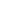 